СПРАВКА № _______ от _______о прохождении обучения в ФГАУ ДПО "Северо-Кавказский УТЦ ГА" по части (разделу, модулю) учебной программыМ.П.ФЕДЕРАЛЬНОЕ АГЕНТСТВО ВОЗДУШНОГО ТРАНСПОРТА  (РОСАВИАЦИЯ)ФЕДЕРАЛЬНОЕ АГЕНТСТВО ВОЗДУШНОГО ТРАНСПОРТА  (РОСАВИАЦИЯ)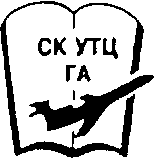 ФЕДЕРАЛЬНОЕ ГОСУДАРСТВЕННОЕ  АВТОНОМНОЕ УЧРЕЖДЕНИЕ ДОПОЛНИТЕЛЬНОГО ПРОФЕССИОНАЛЬНОГО ОБРАЗОВАНИЯ«СЕВЕРО-КАВКАЗСКИЙУЧЕБНО-ТРЕНИРОВОЧНЫЙ ЦЕНТРГРАЖДАНСКОЙ АВИАЦИИ»(ФГАУ ДПО «Северо-Кавказский УТЦ ГА»). Ростов-на-Дону, пр. Шолохова, 262. Ростов-на-Дону, пр. Шолохова, 262Тел.\факс: (863) 252-18-52, 276-78-27, 252-06-34Тел.\факс: (863) 252-18-52, 276-78-27, 252-06-34e-mail:  skutcga@skutcga.rue-mail:  skutcga@skutcga.ruВыданаФИОФИОФИОФИОв том, что он (она) в период св том, что он (она) в период спопрошел (прошла) в ФГАУ ДПО "Северо-Кавказский УТЦ ГА" обучение по части (разделу, модулю) программы подготовки: прошел (прошла) в ФГАУ ДПО "Северо-Кавказский УТЦ ГА" обучение по части (разделу, модулю) программы подготовки: прошел (прошла) в ФГАУ ДПО "Северо-Кавказский УТЦ ГА" обучение по части (разделу, модулю) программы подготовки: прошел (прошла) в ФГАУ ДПО "Северо-Кавказский УТЦ ГА" обучение по части (разделу, модулю) программы подготовки: прошел (прошла) в ФГАУ ДПО "Северо-Кавказский УТЦ ГА" обучение по части (разделу, модулю) программы подготовки: наименование программынаименование программынаименование программынаименование программынаименование программыутвержденнойутвержденнойв объемеЗа время обучения изучил(а) и освоил(а) следующие темы (дисциплины), предусмотренные программой дополнительного профессионального образования:За время обучения изучил(а) и освоил(а) следующие темы (дисциплины), предусмотренные программой дополнительного профессионального образования:За время обучения изучил(а) и освоил(а) следующие темы (дисциплины), предусмотренные программой дополнительного профессионального образования:За время обучения изучил(а) и освоил(а) следующие темы (дисциплины), предусмотренные программой дополнительного профессионального образования:№ п/пНаименование темы (дисциплины)Кол-во часовОценка12Итоговый контроль(экзамен/зачет)Директор                                (иное уполномоченное лицо)ФИОЛицо, оформившее документФИО